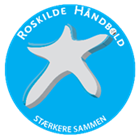  TRÆNINGSTIDER – Sæsonen 2022/23.         	Fra MANDAG d. 8/8 - 2022Babyhåndbold for de 1 – 3-årige og Lykkekids / håndbold for børn og unge med udviklingshandicap begynder igen fra august/ september 2022 på bestemte lørdage, datoerne kommer i august på Roskilde Håndbolds hjemmeside :Herre 1 + 2 :    Mandage kl. 17.30 - 19 i hal D 2, tirsdage kl. 18.30 – 20.30 hal D 1, torsdage kl. 19 – 21 hal D 2  og fredage kl. 17.30 – 19 i hal D 1	Trænere 1. division : Kenneth Olsen 22280220 og Marc Melms	24632555.  Træner 3. division herrer : Jeppe ThøgersenHerre 3 :  	Tirsdage kl. 19.45 – 21.30 i hal C 1 og torsdage kl. 19.30 – 21.30 med dame 3 i hal D 1 ( bytter til jul med dame 4 + 5)Dame 1 + 2 :	Mandage, kl. 19 - 21 hal D 2, tirsdage kl. 17.30 - 19 hal D 2 og torsdage kl. 19 – 21 hal C 2, derudover fysisk træningTrænere 1. division : Daniel Rensch 23963708, Kasper Jensen 31131000. Trænere 2. division : Christian Sørensen	22529583Dame 3 :	Tirsdage 18 – 19.30 i hal C 2 med U 17/19 piger og torsdage, kl. 19.30 – 21.30 i hal D 1 med herre 3. Trænere : Katrine Ohlendorff  29438918 og Taz WormDame 4 + 5 :	Tirsdage, kl. 19.30 – 21.30 i hal C 2 og torsdage kl. 20 – 22 i hal D 2 (  bytte til jul med herre 3/ dame 3 )Trænere : Bjarne Jensen 51968212 og koordinator : Maria Brodersen   U 19 drenge – årgang  04/03 :Tirsdage kl. 19 – 21 i hal D 1, onsdage kl. 19 – 21 i hal D 2 og fredage kl. 17.30 – 19 i hal D 2. Trænere : 	Morten Mogensen 28577219 og Peter Rudgaard 	61944718	Koordinator : Karina Klarskov	51233652	U 17 drenge -årgang 05/06 : Tirsdage kl. 17.30 – 19 i hal D 2, torsdage kl. 16.30  – 18 hal D 1 + 17.30 – 18.30 i hal D 2 og fredage kl. 16 - 17.30 i hal D 2	Trænere : Marc Melms 24632555 og Peter Jørgensen 28993322. Koordinator : John Stilling-Laursen		U 15 drenge – 07/08 : Tirsdage kl. 18.15 – 19.45 hal C 1, onsdage kl. 16 – 17.30 hal D 2 og fredage kl. 16 – 17.30 hal D 1	Trænere : Oliver Klarskov 27212497 og Lisbeth Klarskov 30288801U 13 drenge – 09/10 : Tirsdage kl. 16 – 17.30 hal D 1  og torsdage kl. 16 – 17.30 hal D 2 + 17.30 – 18 Fysisk træning	Trænere :  Lisbeth Klarskov 30288801, Kenneth Rungsted, Beth Jørgensen 53637213 og Jesper RasmussenU 11 drenge – 11/12 : Tirsdage kl. 16 – 17 hal C 1 el C 2 + torsdage kl. 17 – 18 i hal C 2	Trænere : Kristian Ebdrup kebdrupU 9 drenge og piger – årgang 13/14 : Tirsdage kl. 17 – 18 hal C 1 + C 2 og torsdage kl. 18 – 19 i hal C 2	Trænere : Beth Jørgensen 53637213 og Jesper Rasmussen, Katrine Risegaard og Heino KamstrupU 11 piger – årgang 11/12 : Tirsdage kl. 16 – 17 hal C 1 el C 2 + torsdage kl. 16 – 17 i hal C 2	Trænere : Camilla Sølling 26705950 og Freja Sølling  U 13 piger – årgang 13/14 : Mandage kl. 17.30- 18.45 i hal D 2, tirsdage kl. 16 – 17.30 hal D 2 og fredage kl. 16.30 – 18 hal BTrænere : Linda Lund 24839592, Mikkel Johansen 40209272, Rosa Chlan 53634702, Pernelle Kruuse 21472553U 15 piger – årgang 07/08 : Mandage kl. 16 – 17.30 i hal D 1 og D 2,  onsdage kl. 17.30 – 19 hal D 1 + D 2 og fredage kl. 16 – 19 hal C 2	Trænere : Rasmus Svane 49401439, Lars Dissing 53876269, Ljubica Hansen 21253698 og Thomas Norus 	U 17 piger – 05/06 : Mandage kl. 18.45 - 21 hal D 1 ( med U 19 ), tirsdage kl. 18 – 19.30 i hal C 2 ( med U 19 pi og dame 3 )  og torsdage kl. 18 – 19.30 hal D 1 ( med U 19 )	Trænere : Mathias Svendsgaard 31382464 og Katrine Ohlendorf 29438918U 19 piger – 04/03 : Mandage kl. 18.45 - 21 hal D 1 ( med U 19 ), tirsdage kl. 18 – 19.30 i hal C 2 ( med U 19 pi og dame 3 )  og torsdage kl. 18 – 19.30 hal D 1 ( med U 19 )- ( derudover efter aftale med 1. – 2. damer )Trænere : Danni Bach Müller 30910403 og Katrine Ohlendorff      29438918Tumlinge for de 3 – 5-årige : Mandage kl. 16.30 – 17.15 i Roskilde hal B, første gang mandag, d. 29/8. Træner : Lisbeth KlarskovMini for de 5 – 7-årige :         Mandage kl. 17.15 – 18 i Roskilde hal B, første gang mandag, d. 29/8. Træner : Lisbeth KlarskovLykkekids/ Multi for børn og unge : Mandage kl. 18 - 19 i Roskilde hal B, første gang mandag, d. 29/8. Træner : Lisbeth KlarskovMandageMandageMandageTirsdageTirsdageTirsdageTirsdageOnsdageOnsdageTorsdageTorsdageTorsdageFredageFredageFredageFredageLørdagBD 1D 2D 1D 2C 1C 2D 1D 2D 1D 2C 2BC 2D 1D 216.30-17.15Tumlin-ge 3 – 5 år16-17.30U 15 piger07-0816-17.30U 15 pi07-0816 – 17.30U 13 drenge09-1016-17.30U 13 piger09-1016-17U 11 dr/pi 11-1216-17U 11 dr/pi 11-1216-17.30U 13 piger07-0816-17.30U 15 drenge07-0816.30-18U 17 dr05-0616-17.30U 13 dr09-1016-17U 11 pi11-1216-18U 13 pi10 - 0916 – 19U 15 pi07 - 0816-17.30U 17 dr05 - 0616 – 17.30U 15 dr07 - 0817.15-18 Mini4-7 år17.30-19Reserve-ret17.30-19.00Herre 1 + 217.30 – 19U 17 dr06-0517.30-19 Dame 1 + 217-18U9 dr/pi13-1417-18U 9 dr/pi13-1417.30-19U 15 pi07-0817.30 – 19U 15 pi07-0818—19.30U 17/19 pi03-0617.30 – 18.30U 17 dr05-0617-18U 11 dr11-1216 – 19U 15 pi07 - 0817.30-19Herre 1 + 217 .30– 19U 19 dr03-0418 – 19Lykke-kids/ Multi/HandiBørn + unge19 – 21U 17/19 pi 06-0319 – 21Dame 1 + 219 – 21U 19 dr03-0419 – 21Herre 1 + 218.00-19.45U 15 dr07-0818-19.30U17/19pi+ dame 319 – 21U 17/19 pi03-0619 – 21U 19 dr03-0419.30 – 21.30Herre 3 / dame 3Bytte til jul med dame 4-518.30 – 20Herre 1 + 218 – 19U 9 dr/pi13 - 1419.45-21.30Herre 319.30 – 21.30Dame 4 + 5Hal B :18 - 20?? ved ikke om har den20 – 22Dame 4 - 519 – 21Dame 1 + 2STYRKELOKALETSTYRKELOKALETSTYRKELOKALETSTYRKELOKALETSTYRKELOKALETMandage :Tirsdage :Onsdage :Torsdage :Fredage :